Religious Education Year: 4      	Teacher: Mrs Smith		Week Beginning: 11th May 2020 Our RE topic for this half term focuses on Pentecost and how Jesus’ resurrection signals ‘New Life’. As Christians, we reflect on how we treat others and consider whether by our words and actions, we have an attitude of serving.We will start by thinking about how our own Good News makes us feel before moving on to look at how the Good News of Jesus was spread to others and changed their lives.This week, you will read the story of the Ethiopian receiving the new life of Jesus (on the following page).Questions to discuss: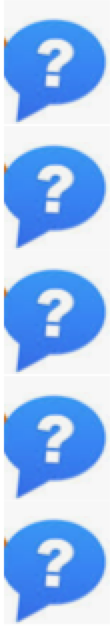 What happened to Philip on the way to Gaza?How did Philip help the Ethiopian?
What do you think the Ethiopian meant when he said he needed help to read the Bible?Why did the Ethiopian want to be baptized? How did the Ethiopian feel then? Your task is to imagine you are the Ethiopian. Write a letter to the Queen of Ethiopia to describe what happened when you met Philip. Try to explain how this meeting gave you new life. Don’t forget to email me your good news when you have finished – k.smith201@durhamlearning.net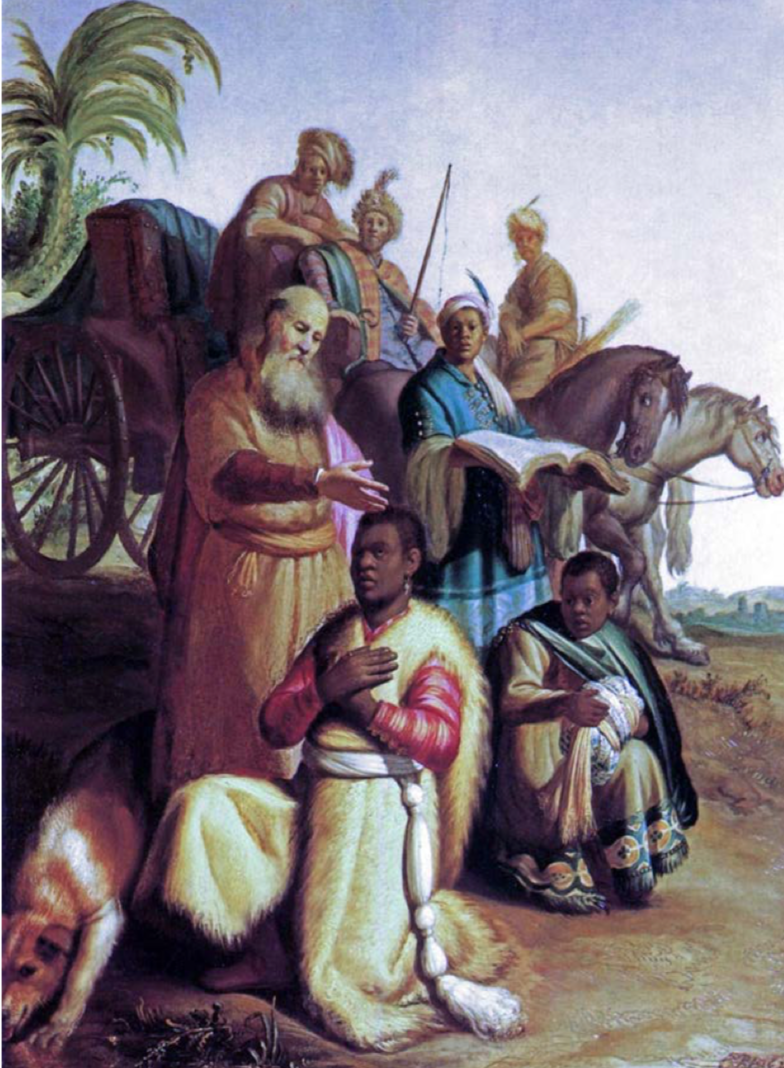 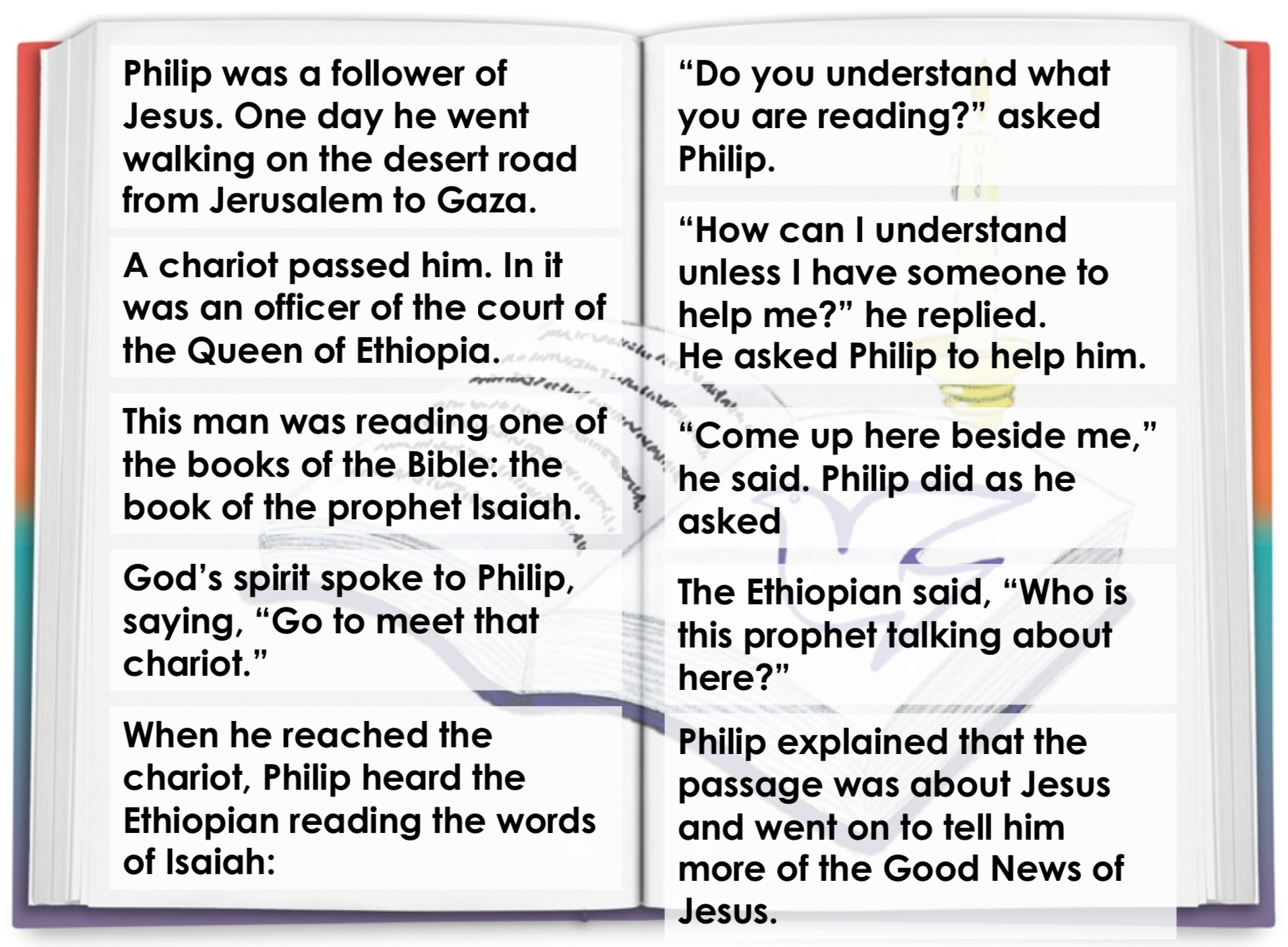 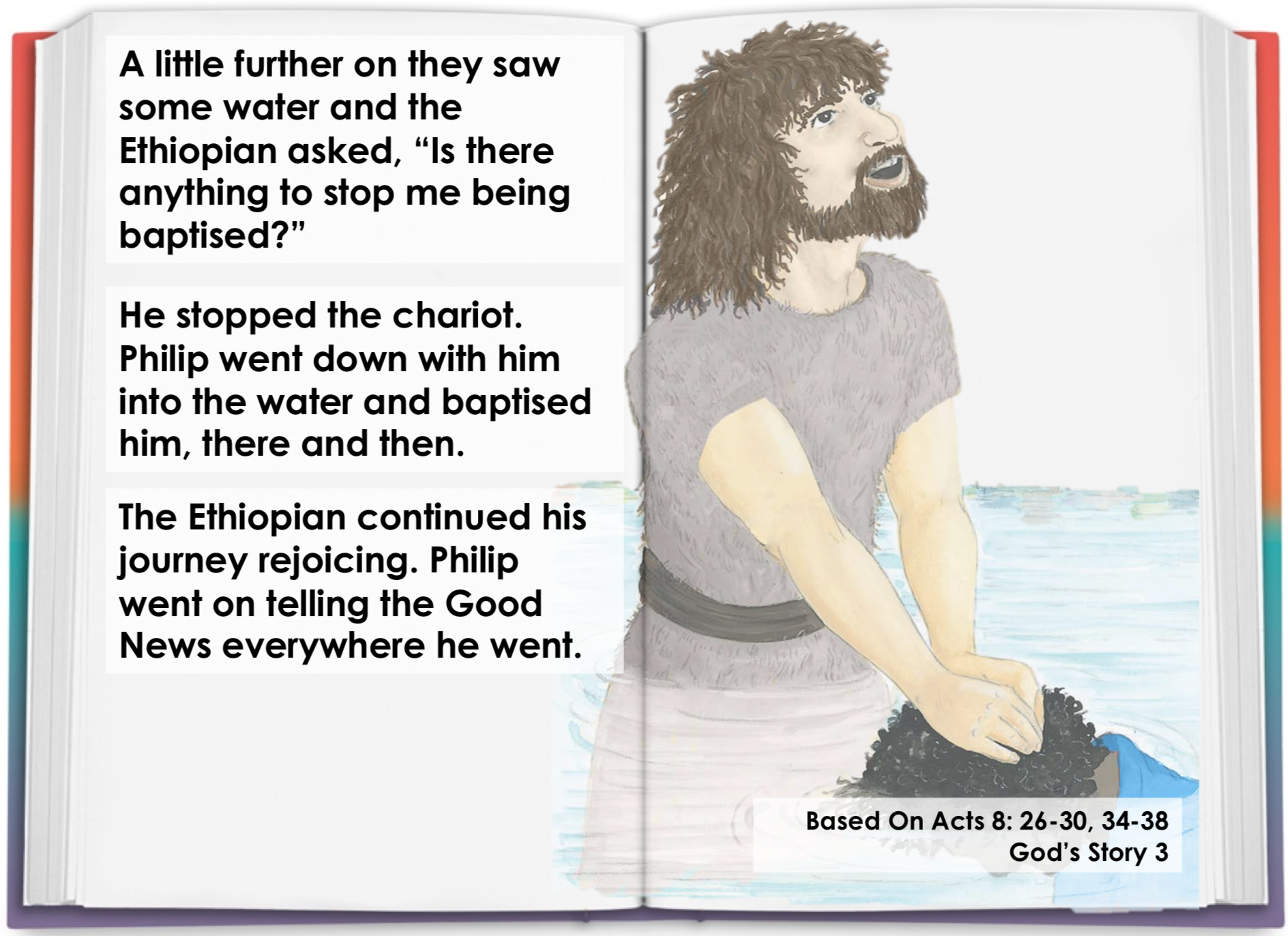 